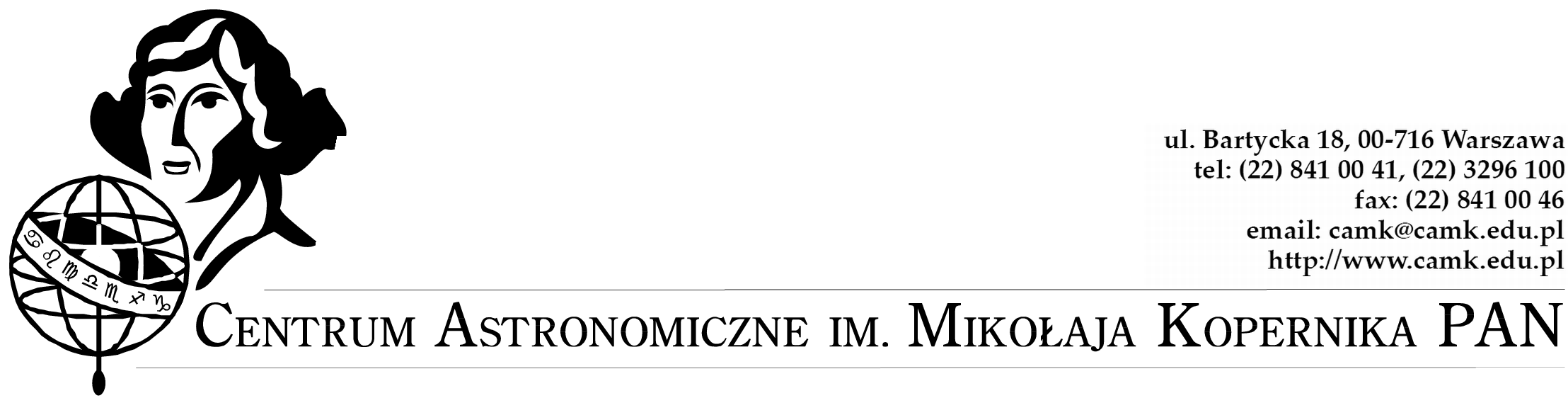 ZAŁĄCZNIK NR 1 DO SIWZ – FORMULARZ OFERTYBędący załącznikiem nr 2 do umowy nr ……………………….W odpowiedzi na zamieszczone ogłoszenie o zamówieniu publicznym prowadzonym w trybie przetargu nieograniczonego na:Dostawa systemu akwizycji danych, zasilania i kalibracji dla zespołu sensorów optycznych
Postępowanie nr MAB-251-5/20MY, NIŻEJ PODPISANINazwa i adres Wykonawcy:Czy wykonawca jest mikroprzedsiębiorstwem bądź małym lub średnim przedsiębiorstwem? […] Tak […] NieSKŁADAMY OFERTĘ na wykonanie przedmiotu zamówienia w zakresie określonym w Specyfikacji Istotnych Warunków Zamówienia. Szczegółowe zestawienie oferowanych przez nas towarów podajemy w załączniku, który stanowi integralną część niniejszej oferty.OŚWIADCZAMY, że zapoznaliśmy się ze Specyfikacją Istotnych Warunków Zamówienia i uznajemy się za związanych określonymi w niej postanowieniami i zasadami postępowania oraz akceptujemy postanowienia zawarte w Istotnych postanowieniach Umowy.AKCEPTUJEMY warunki płatności określone przez Zamawiającego w Specyfikacji Istotnych Warunków Zamówienia oraz akceptujemy bez zastrzeżeń istotne dla Zamawiającego postanowienia, które zostaną wprowadzone do treści zawieranej umowy według ogólnych warunków umowy przedstawionych w SIWZ.UWAŻAMY SIĘ za związanych niniejszą ofertą przez czas wskazany w Specyfikacji Istotnych Warunków Zamówienia, tj. przez okres 30 dni od upływu terminu składania ofert.OFERUJEMY wykonanie przedmiotu zamówienia dla niniejszego postępowania, którego szczegółowe wymagania i parametry potwierdza załącznik będący opisem przedmiotu zamówienia do niniejszej oferty za cenę: Tabela 1. TABELA KOSZTORYSOWA: [*]Wykonawca jest zobowiązany podać procentową stawkę VAT.Razem wartość oferty netto (słownie): …………………………………………………………………………Razem wartość brutto tj. cena (słownie): …………………………………………………………………………Wyżej podana cena jest ceną łączną i zawiera wszelkie koszty, jakie ponosimy w celu należytego spełnienia wszystkich obowiązków wynikających z realizacji zamówienia. Uwagi do wypełniania tabeli kosztorysowej przez Wykonawcę:Gdy Wykonawca nie jest zobowiązany do naliczenia VAT, w kolumnie 9 (wartość brutto), należy wpisać kwotę z kolumny 6 (wartość netto).Gdy Wykonawca ma siedzibę lub miejsce zamieszkania poza terytorium Rzeczypospolitej Polskiej, wypełnia tabelę kosztorysową do    kolumny  6.UWAGA! Wykonawca zobowiązany jest podać podstawę prawną zastosowania stawki podatku VAT innej niż stawka podstawowa lub zwolnienia z w/w podatku.OŚWIADCZAMY, że – z wyjątkiem informacji zawartych w ofercie na stronach nr …… - niniejsza oferta oraz wszelkie załączniki do niej są jawne i nie zawierają informacji stanowiących tajemnicę przedsiębiorstwa w rozumieniu przepisów o zwalczaniu nieuczciwej konkurencji. Zamawiający wymaga by dla części oferty stanowiącej tajemnice przedsiębiorstwa Wykonawca nie później niż w terminie składania ofert zastrzegł, że nie mogą być one udostępniane oraz wykazał, iż zastrzeżone informacje stanowią tajemnice przedsiębiorstwa (Wykonawca nie może zastrzec informacji, o których mowa w art. 86 ust. 4 ustawy Pzp.).WSZELKĄ KORESPONDENCJĘ w sprawie niniejszego postępowania należy kierować na poniższy adres:………………………….………………………………………….………………………….………………………………………….Tel.: …………………………. e-mail: ………………………….Osoba wskazana do kontaktu: …………………………..…………………………..…………………………..…………OFERTĘ niniejszą (w tym załączniki) składamy na …… kolejno ponumerowanych stronach.Zamawiający wymaga wskazania przez wykonawcę części zamówienia, której wykonanie zamierza powierzyć podwykonawcy/om i podania przez Wykonawcę firm/y podwykonawców:Część 1) : .....................................................  firma podwykonawcy ..............................................Część 2) : .....................................................  firma podwykonawcy .............................................. Jeżeli zmiana albo rezygnacja z podwykonawcy dotyczy podmiotu, na którego zasoby wykonawca powoływał się, na zasadach określonych w art. 22a ust. 1, w celu wykazania spełniania warunków udziału w postępowaniu, wykonawca jest obowiązany wykazać zamawiającemu, że proponowany inny podwykonawca lub wykonawca samodzielnie spełnia je w stopniu nie mniejszym niż podwykonawca, na którego zasoby wykonawca powoływał się w trakcie postępowania o udzielenie zamówienia.Podczas realizacji niniejszego zamówienia polegamy/nie polegamy na innych podmiotach.13.      Oświadczam, że wypełniłem obowiązki informacyjne przewidziane w art. 13 lub art. 14 RODO* wobec osób fizycznych, od których dane osobowe bezpośrednio lub pośrednio pozyskałem w celu ubiegania się o udzielenie zamówienia publicznego w niniejszym postępowaniu. W przypadku gdy wykonawca nie przekazuje danych osobowych innych niż bezpośrednio jego dotyczących lub zachodzi wyłączenie stosowania obowiązku informacyjnego, stosownie do art. 13 ust. 4 lub art. 14 ust. 5 RODO treści oświadczenia wykonawca nie składa (usunięcie treści oświadczenia np. przez jego wykreślenie).Uwaga objaśniające dotycząca pkt. 10 i 11UWAGA! Punkt nr 10 i 11. oferty należy wypełnić TYLKO w wypadku, gdy Wykonawca będzie realizował zamówienie przy udziale podwykonawców lub będzie polegał na zasobach innych podmiotów, niezależnie od charakteru łączących go z nimi stosunków. Prosimy o zaznaczenie właściwej opcji.* rozporządzenie Parlamentu Europejskiego i Rady (UE) 2016/679 z dnia 27 kwietnia 2016 r. w sprawie ochrony osób fizycznych w związku z przetwarzaniem danych osobowych i w sprawie swobodnego przepływu takich danych oraz uchylenia dyrektywy 95/46/WE (ogólne rozporządzenie o ochronie danych) (Dz. Urz. UE L 119 z 04.05.2016, str. 1)ZAŁĄCZNIKAMI do niniejszej oferty są:Opis przedmiotu zamówienia …… (str. …)Oświadczenie o niezachodzeniu przesłanek wykluczenia (str. …)…… (str. …)**** (prosimy o wypisanie stosownej liczby dokumentów załączonych przez Państwa do oferty)……………………………………, …… 202…. r                                                                                                        ……………………………………………………………..                                                                (podpis i pieczęć osoby upoważnionej do reprezentacji Wykonawcy)ZAŁĄCZNIK NR 2 DO SIWZ – OŚWIADCZENIE O NIEZACHODZENIU PRZESŁANEK WYKLUCZENIAZamawiający: Centrum Astronomiczne im. M. Kopernika PANul. Bartycka 1800–716 WarszawaWykonawca:………………………………………………………………………………(pełna nazwa/firma, adres, w zależności od podmiotu: NIP/PESEL, KRS/CEiDG)reprezentowany przez:………………………………………………………………………………(imię, nazwisko, stanowisko/podstawa do reprezentacji)Oświadczenie wykonawcy składane na podstawie art. 25a ust. 1 ustawy z dnia 29 stycznia 2004 r. Prawo zamówień publicznych (dalej jako: „ustawa Pzp.”), DOTYCZĄCE PRZESŁANEK WYKLUCZENIA Z POSTĘPOWANIANa potrzeby postępowania o udzielenie zamówienia publicznego pn. Dostawa systemu akwizycji danych, zasilania i kalibracji dla zespołu sensorów optycznych (nr postępowania MAB-251-5/20), prowadzonego przez Centrum Astronomiczne im. M. Kopernika PAN, oświadczam, co następuje:OŚWIADCZENIA DOTYCZĄCE WYKONAWCY:Oświadczam, że nie podlegam wykluczeniu z postępowania na podstawie 
art. 24 ust. 1 pkt 12-22 ustawy Pzp.Oświadczam, że zachodzą w stosunku do mnie podstawy wykluczenia z postępowania na podstawie art. …………. ustawy Pzp (podać mającą zastosowanie podstawę wykluczenia spośród wymienionych w art. 24 ust. 1 pkt 13-14, 16-20 Jednocześnie oświadczam, że w związku z ww. okolicznością, na podstawie art. 24 ust. 8 ustawy Pzp podjąłem następujące środki naprawcze: ………………………………………………………………………………………………………………..………………………………………..…………………...........…………………………………………………………………………………………………………………………………OŚWIADCZENIE DOTYCZĄCE PODWYKONAWCY NIEBĘDĄCEGO PODMIOTEM, NA KTÓREGO ZASOBY POWOŁUJE SIĘ WYKONAWCA:Oświadczam, że następujący/e podmiot/y, będący/e podwykonawcą/ami: …………………………………………………………………….….…… (podać pełną nazwę/firmę, adres, a także w zależności od podmiotu: NIP/PESEL, KRS/CEiDG), nie podlega/ą wykluczeniu z postępowania 
o udzielenie zamówienia.**Wypełnić tylko w razie zaistnienia wskazanych okolicznościOŚWIADCZENIE DOTYCZĄCE PODANYCH INFORMACJI:Oświadczam, że wszystkie informacje podane w powyższych oświadczeniach są aktualne 
i zgodne z prawdą oraz zostały przedstawione z pełną świadomością konsekwencji wprowadzenia zamawiającego w błąd przy przedstawianiu informacji.ZAŁĄCZNIK NR 3 DO SIWZ – OPIS PRZEDMIOTU ZAMÓWIENIABędący załącznikiem nr 3 do umowy nr ……………………….             Informujemy ze wszystkie zapisy zawarte w tym załączniku są istotne dla Zamawiającego i w składanej ofercie powinien być zawarty cały i kompletny opis przedmiotu zamówienia wskazany poniżej. Załącznik złożony w ofercie wypełniony wybiórczo bądź niekompletny będzie skutkował niezgodnością treści oferty ze Specyfikacja Istotnych Warunków Zamówienia i może w konsekwencji spowodować odrzucenie oferty na podstawie art. 89 ust. 1 pkt. 2  ustawy z dnia 29 stycznia 2004 r.  Prawo zamówień publicznych (Dz. U. z 2019 r. poz. 1843 z późn. zm.).1.   Przedmiot zamówienia: 1. Przedmiotem zamówienia jest dostawa systemu akwizycji danych, zasilania i kalibracji dla zespołu sensorów optycznych składającego się z trzech zestawów badawczych.2. Zakres zamówienia obejmuje następujące zestawy: 1) Zestaw 1 - Kaseta pomiarowa wraz z kartami (1 szt.), w której skład wchodzą:Kaseta pomiarowa (1 szt.),Karta akwizycji sygnału analogowego 16 kanałów (2 szt.),Sterownik linii wejścia/wyjścia z dyskryminatorem (1 szt.),Karta światłowodowa ze złączem PCI Expres (1 szt.).Zestaw 2 - Kaseta sterująco-kontrolna wraz z kartami, (1 szt.), w której skład wchodzą:Kaseta sterująca (1 szt.),Karta zasilacza do 100 V, 32 kanałowego (1 szt.),Karta zasilacza wysokiego napięcia (1 szt.),Karta zasilacza niskiego napięcia (1 szt.),Zestaw 3 - Akcesoria pomiaroweModuł akwizycji analogowa dla 128 SiPM (1 szt.),Moduł zasiania dla SiPM (1 szt.),Sterownik dla diod LED (1 szt.).3. Wspólny Słownik Zamówień CPV: 38410000-2 (przyrządy pomiarowe), 38540000-2 (maszyny i aparatura badawcza i pomiarowa), 38500000-0 (aparatura kontrolna i badawcza)38000000-5 (Sprzęt laboratoryjny, optyczny i precyzyjny (z wyjątkiem szklanego))38424000-3 (Urządzenia pomiarowe i sterujące)30237130-9 (Karty komputerowe)35125100-7 (Czujniki)Wymagania dotyczące przedmiotu zamówienia:Ilekroć w niniejszej specyfikacji przedmiot zamówienia jest opisany ze wskazaniem znaków towarowych, patentów lub pochodzenia, to przyjmuje się, że wskazaniom takim towarzyszą wyrazy „lub równoważne”.Jeżeli w opisie przedmiotu zamówienia lub gdziekolwiek w SIWZ użyto norm, aprobat technicznych, specyfikacji technicznych, systemów odniesienia, nazwy standardu, klasy, benchmarku lub inne, które mogą być rozumiane jako wskazanie normy w rozumieniu art. 30 ustawy Pzp, Zamawiający dopuszcza zastosowanie rozwiązań równoważnych opisywanym, gwarantujących osiągnięcie parametrów nie gorszych niż opisane w dokumentacji.Wykonawca, który powołuje się na równoważne rozwiązania, jest zobowiązany wykazać, że oferowane przez niego dostawy i usługi spełniają wymagania określone przez Zamawiającego.Gdziekolwiek w opisie przedmiotu zamówienia występują odniesienia do Polskich Norm, dopuszczalne jest stosowanie odpowiednich norm krajów Unii Europejskiej, w zakresie przyjętym przez polskie prawodawstwo.Zamawiający wymaga dla każdego oferowanego produktu, programu podania pełnej nazwy producenta i produktu wraz z numerem katalogowym (jeśli występuje). Jeśli oferowany produkt składa się z części (np. urządzenia,  pakiety oprogramowania).Zamawiający wymaga tego obowiązkowo wyłącznie dla pozycji, które wskazał w opisie przedmiotu zamówienia.Wszelkie wymagania techniczne dotyczące przedmiotu zamówienia należy traktować jako graniczne. Brak możliwości spełnienia przez proponowane urządzenia lub oprogramowanie któregokolwiek z wymienionych parametrów wyklucza je z dalszej oceny.3.        Opis przedmiotu zamówieniaZestaw 1 (pozycja 1 tabeli kosztorysowej)Kaseta pomiarowa wraz z kartami akwizycji sygnałuKaseta pomiarowaKarta akwizycji sygnału analogowego 16 kanałów1.3 Sterownik linii wejścia/wyjścia z dyskryminatorem1.4 Karta światłowodowa ze złączem PCI ExpressZestaw 2 (pozycja 2 tabeli kosztorysowej)Kaseta sterująco-kontrolna wraz z kartami2.1 Kaseta sterująca 2.2 Karta zasilacza do 100 V, 32 kanałowego2.3 Karta zasilacza wysokiego napięcia2.4 Karta zasilacza niskiego napięciaZestaw 3 (pozycja 3 tabeli kosztorysowej)Akcesoria pomiarowe3.1 Moduł akwizycji analogowa dla 128 SiPM3.2 Moduł zasiania dla SiPM3.3 Sterownik dla diod LEDTabela 4.  Pozostałe wymagania* Niespełnienie któregokolwiek z wymaganych przez Zamawiającego elementów zamówienia będzie skutkowało odrzuceniem oferty na podstawie art. 89 ust.1 pkt. 2 ustawy Pzp.** Zaznaczyć właściwe. ZAŁĄCZNIK NR 4 DO SIWZ – OŚWIADCZENIE O PRZYNALEŻNOŚCI DO GRUPY KAPITAŁOWEJPostępowanie na: Dostawa systemu akwizycji danych, zasilania i kalibracji dla zespołu sensorów optycznychNr MAB-251-5/20My, niżej podpisani, stosownie do treści art. 24 ust. 1 pkt. 23 ustawy z dnia 29 stycznia 2004 r. Prawo zamówień publicznych (Dz.U. z 2019 r., poz. 1843 z późn. zm.) …………………………………………………………………………………………………………………………działając w imieniu Wykonawcy oświadczamy, że należy/nie należy* on do grupy kapitałowej w rozumieniu przepisów ustawy z 16 lutego 2007 r. o ochronie  konkurencji i konsumentów (Dz.U. 2020 poz. 1076 z późn. zm.).Lista podmiotów należących do tej samej grupy kapitałowej, co Wykonawca**.* niepotrzebne skreślić** wypełnić tabelę, tylko jeżeli z treści oświadczenia wynika, że Wykonawca należy do grupy kapitałowej(pieczęć Wykonawcy)OFERTA………………………………………………………………………………………………………………………………………………………………………………………………………………………………………………………………………………………………………………………………………………………………………………………………………………………………………………………………………………………………………………………………………………………………………………………………………………………………………………………………………………………………………………………………………………………………………………………………………………………………………………………………………………………………………………………………………………………………………………………………………………………………………………………………………………………………………………………………Forma działalności gospodarczej:  (jeśli wykonawca prowadzi np. spółkę cywilną – proszony jest o przedstawienie sposobu reprezentacji w formie umowy spółki lub pełnomocnictwa)Forma działalności gospodarczej:  (jeśli wykonawca prowadzi np. spółkę cywilną – proszony jest o przedstawienie sposobu reprezentacji w formie umowy spółki lub pełnomocnictwa)…………………………………………………………………….…………………………………………………………………….NIP:…………………………………………REGON:…………………………………………Lp.Przedmiot zamówienia (proszę podać typ i model)Jedn. miaryWartość jednostkowa netto (bez VAT) w PLNLiczba oferowanych jednostek miaryWartość netto (bez VAT)w PLN4x5Stawka VAT (%)[*]Kwota VAT w PLN6x7Wartość brutto (z VAT) w PLN6+81234567891.Zestaw 1 - Kaseta pomiarowa wraz z kartami, w tym:szt.11.1Kaseta pomiarowaszt.11.2.Karta akwizycji sygnału analogowego 16 kanałówszt.21.3.Sterownik linii wejścia/wyjścia z dyskryminatoremszt.11.4.Karta światłowodowa ze złączem PCI Expresszt.12.Zestaw 2 - Kaseta sterująco-kontrolna wraz z kartami, w tym:szt.12.1.Kaseta sterującaszt.12.2.Karta zasilacza do 100 V, 32 kanałowegoszt.12.3.Karta zasilacza wysokiego napięciaszt.12.4.Karta zasilacza niskiego napięciaszt.13.Zestaw 3 - Akcesoria pomiarowe, w tym:szt.13.1.Moduł akwizycji analogowa dla 128 SiPMszt.13.2.Moduł zasiania dla SiPMszt.13.3.Sterownik dla diod LEDszt.1Wartość netto (należy dodać do siebie poszczególne pozycje z kolumny 6)Wartość netto (należy dodać do siebie poszczególne pozycje z kolumny 6)Wartość netto (należy dodać do siebie poszczególne pozycje z kolumny 6)Wartość netto (należy dodać do siebie poszczególne pozycje z kolumny 6)Wartość netto (należy dodać do siebie poszczególne pozycje z kolumny 6)xxxRazem kwota VAT (należy dodać do siebie poszczególne pozycje z kolumny 8)Razem kwota VAT (należy dodać do siebie poszczególne pozycje z kolumny 8)Razem kwota VAT (należy dodać do siebie poszczególne pozycje z kolumny 8)Razem kwota VAT (należy dodać do siebie poszczególne pozycje z kolumny 8)Razem kwota VAT (należy dodać do siebie poszczególne pozycje z kolumny 8)Razem kwota VAT (należy dodać do siebie poszczególne pozycje z kolumny 8)Razem kwota VAT (należy dodać do siebie poszczególne pozycje z kolumny 8)xCena (należy dodać do siebie poszczególne pozycje z kolumny 9)Cena (należy dodać do siebie poszczególne pozycje z kolumny 9)Cena (należy dodać do siebie poszczególne pozycje z kolumny 9)Cena (należy dodać do siebie poszczególne pozycje z kolumny 9)Cena (należy dodać do siebie poszczególne pozycje z kolumny 9)Cena (należy dodać do siebie poszczególne pozycje z kolumny 9)Cena (należy dodać do siebie poszczególne pozycje z kolumny 9)Cena (należy dodać do siebie poszczególne pozycje z kolumny 9)……………………………………………………………………………………(miejscowość), (data)(podpis)……………………………………………………………………………………(miejscowość), (data)(podpis)……………………………………………………………………………………(miejscowość), (data)(podpis)……………………………………………………………………………………(miejscowość), (data)(podpis)Lp.Parametr techniczny / opisWymagany przez ZamawiającegoOferowany przez Wykonawcę* (Wykonawca jest zobowiązany wpisać proponowane przez siebie parametry, oznaczenia podzespołów lub potwierdzić wymagania stawiane przez Zamawiającego)1.ProducentNazwa producentaNazwa producenta............................2.Model urządzeniaModel urządzeniaModel urządzenia............................3.SzerokośćZgodna ze standardem kaset 19”TAK/NIE4.Wysokość6UWysokość..............................5.Liczba miejsc dla modułów Min. 21, 6U w standardzie VME, plus 2U dla wiatraków chłodzących, w sumie min. 8ULiczba dostępnych modułów:..............................6.PlaterPełna zgodność z VME64 i VME64X, CBLTPlater zgodny z:..............................7.Zasilanie kasetyZ napięcia zmiennego w zakresie od co najwyżej 92 V do co najmniej 264, przy częstotliwości pracy sieci w zakresie od 50 do 60 HzZakres napięcia zasilania.............................Częstotliwość pracy sieci..............................8.Wbudowany zasilacz - moc minimalna 2.5 KW przy zasilaniu 211 V, 1.2 KW przy zasilaniu 100 V- sprawdzalności 75% przy zasilaniu 230 V- bezpiecznik typu B lub CMoc zasilacza..............................Przy napięciu..............................Sprawność zasilacza..............................Przy napięciu..............................9.Wbudowane zabezpieczenia - termiczne, przed przegrzaniem wentylatorów powyżej 50 st. C., przegrzaniem zasilacza powyżej 65 st. C.- zwarciowe (programowalna wartość dopuszczalna prądu pobierana przez kasetę)- zbyt niskie napięcie programowalne w zakresie od najwyżej 80% do co najmniej 97%- zbyt wysokie napięcie, programowalne w co najmniej w zakresie od min. 103% co najmniej 120%Wbudowane zabezpieczenia.............................10.InterfejsyCAN, Ethernet, USB, RS232Interfejsy:..............................11.Możliwość łączenia kaskadowegowymaganaTAK/NIE12.Wyświetlacz graficznyTypu OLEDWyświetlacz:..............................13.Spełniane normyEN 61010TAK/NIE14.Czujniki temperaturyPrzynajmniej: w zasilaczu, na platerze, przy wentylatorachWykaz czujników temperatury..............................15.Zakres temperatury pracyOd co najwyżej 0 st. C. do min. 50 st. C.Zakres temperatury pracy..............................16.Przepływ powietrza Min. 540 m³/hMinimalny przepływ o wartości..............................17.Możliwość aktualizacji oprogramowaniaPrzez EthernetAktualizacja oprogramowania przez:..............................18.Napięcia dostępne poprzez plater+3.3 V, +5 V, ±12 V Wykaz napięć na platerze:..............................19.Szumy napięcia na platerze- poniżej 10 mVpp jednocześnie poniżej 1 mVrms dla +5 V- poniżej 10 mVpp jednocześnie poniżej 1 mVrms dla +3.3 V- poniżej 10 mVpp jednocześnie poniżej 2 mVrms dla +12 VWykaz napięć szumów mierzona na platerze:..............................20.Oprogramowanie kasetyNa płycie CD lub DVD lub flash dysku usbNośnik oprogramowania..............................21.Obsługiwane systemy operacyjne oprogramowaniaWindows i LinuxObsługiwane systemy operacyjne oprogramowania..............................22.Licencja oprogramowaniaDostarczona razem z urządzeniem, nie jest wymagane dodatkowe oprogramowanie do urządzenia poza tym dostarczanymTyp licencji oprogramowania:..............................23.Instrukcja obsługi w języku polskim lub angielskimWymaganaTAK/NIE24.Serwis gwarancyjny Typu door-to-doorTyp gwarancji..............................25.Liczba sztuk1xLiczba sztuk..............................Lp.Parametr techniczny / opisWymagany przez ZamawiającegoOferowany przez Wykonawcę* (Wykonawca jest zobowiązany wpisać proponowane przez siebie parametry, oznaczenia podzespołów lub potwierdzić wymagania stawiane przez Zamawiającego)1.ProducentNazwa producentaNazwa producenta............................2.Model urządzeniaModel urządzeniaModel urządzenia............................3.SzerokośćZgodna ze standardem kaset 19”TAK/NIE4.Wysokość6UTAK/NIE5.Kompatybilność z VMEMin. VME 64XKompatybilność z..............................6.Zasilanie Poprzez magistrale VMETAK/NIE7.Parametry kanałów analogowychLiczba kanałów, min. 16 kanałówLiczba kanałów..............................8.Maksymalna szybkość próbkowania, 250 MS/s (wszystkie kanały jednocześnie próbkujące)Maksymalna szybkość próbkowania..............................9.Rozdzielczość próbkowania min. 14 bitówRozdzielczość próbkowania ..............................10.Wejście pojedynczego kanału analogowego, niesymetryczne (pojedyncze)Typ wejścia analogowego..............................11.Impedancja wejściowa kanału analogowego 50 ohmImpedancja wejściowa kanału analogowego..............................12.Maksymalne napięcie mierzone bez zniekształceń min. 2 VppMaksymalne napięcie mierzone bez zniekształceń..............................13.Pasmo każdego z kanałów analogowych min. 125 MHzPasmo każdego z kanałów analogowych..............................14.Złącza wejściowe analogowe MCXZłącza wejściowe analogowe..............................15.Interfejs dostępowyPoprzez interfejs: - USB- magistrale VME- optycznyDostępne interfejsy wraz z ich wersjami..............................16.Parametry interfejsu optycznegoSzybkość transmisji min. 80 MB/sSzybkość transmisji.............................17.Parametry interfejsu optycznegoMożliwość łączenia szeregowego typu daisy chainTAK/NIE18.Linie GPIOMin. 16 linii Liczba linii.............................19.Linie GPIOTyp linii programowalne wejścia/wyjściaTyp linii.............................20.Linie GPIOMożliwość zastosowania linii jako zewnętrzne wejście znakujące daneTAK/NIE21.Sygnał zegarowySynchronizacja poprzez połączenie wyjścia zegarowego pierwszego modułu do wejścia drugiego (daisy chain)TAK/NIE22.Sygnał zegarowyMożliwość podłączenia zewnętrznego źródła sygnału zegara i synchronizacje danych z przetwornika analogowo-cyfrowego z tego zegaraTAK/NIE23.Wyzwalaniez zewnętrznego pinu GPIO lub dedykowanego wejścia wyzwalaniaTAK/NIE24.WyzwalanieZ oprogramowaniaTAK/NIE25.WyzwalaniePrzekazywanie sygnału wyzwalania do kolejnego pakietuTAK/NIE26.SynchronizacjaPoprzez linie GPIOTAK/NIE27.SynchronizacjaZewnętrzną linie wyznania typu TRGTAK/NIE28.Dołączone oprogramowaniePozwala na rejestrację okna pomiarów o zadanej przez użytkownika długościTAK/NIE29.Dołączone oprogramowanieProgramowany przez użytkownika poziom wyzwalania okna pomiarówTAK/NIE30.Dołączone oprogramowanieNa płycie CD lub DVD lub flash dysku USBNośnik oprogramowania..............................31.Obsługiwane systemy operacyjne oprogramowaniaWindows i LinuxObsługiwane systemy operacyjne oprogramowania..............................32.Licencja oprogramowaniaDostarczona razem z urządzeniem, nie jest wymagane dodatkowe oprogramowanie do urządzenia poza tym dostarczanymTyp licencji oprogramowania:..............................33.Instrukcja obsługi w języku polskim lub angielskimWymaganaTAK/NIE34.Serwis gwarancyjny Typu door-to-doorTyp gwarancji..............................35.Okres gwarancji Okres gwarancji (kryterium punktowane):- wymagany przez Zamawiającego okres gwarancji co najmniej 12 miesięcy od dnia dokonania odbioru przedmiotu zamówienia bez zastrzeżeń potwierdzonego protokołem obioru podpisanym przez strony – 0 punktów,przedłużenie okresu gwarancji do minimum 24 miesięcy – 10 punktów, przedłużenie okresu gwarancji do minimum 36 miesięcy – 20 punktówTAK/NIEPodać oferowany okres gwarancji:…………………..36.Liczba sztuk2Liczba sztuk..............................Lp.Parametr techniczny / opisWymagany przez ZamawiającegoOferowany przez Wykonawcę* (Wykonawca jest zobowiązany wpisać proponowane przez siebie parametry, oznaczenia podzespołów lub potwierdzić wymagania stawiane przez Zamawiającego)1.ProducentNazwa producentaNazwa producenta............................2.Model urządzeniaModel urządzeniaModel urządzenia............................3.SzerokośćZgodna ze standardem kaset 19”TAK/NIE4.Wysokość6UTAK/NIE5.Kompatybilność z VMEMin. VME 64XKompatybilność z..............................6.Zasilanie Poprzez magistrale VMETAK/NIE7.Interfejs linii wejścia/wyjściaLEMO model 00, wejścia i wyjścia z obciążeniem 50 ohmTAK/NIE8.Struktura połączeń wejść i wyjśćPodzielone na sekcje wejścia i wyjściaStruktura połączeń wejść i wyjść..................................9.Struktura połączeń wejść i wyjśćLiczba sekcji min. 4xLiczba sekcji10.Struktura połączeń wejść i wyjśćPrzynajmniej - 3 sekcje z 4 liniami wejścia wyjścia każda - jedna z 3 liniami wejścia i wyjścia każda- jeden kanał dyskryminatoraTAK/NIE11.Linie wejścioweSygnał bipolarnyTyp sygnału................................12.Linie wejścioweMożliwość sterowania wzmocnieniem w zakresie co najmniej -1 do 1Możliwość sterowania wzmocnieniem w zakresie................................13.Linie wejścioweMaksymalny sygnał wejściowy min. ±1.6 V Maksymalne napięcie wejściowe................................14.Linie wejściowePasmo sygnału wejściowego min. 120 MHzPasmo sygnału wejściowego................................15.Linie wejścioweMaksymalne szumy wejściowe 300 uV RMSMaksymalne szumy wejściowe.................................16.Linie wejścioweNieliniowości przetwarzanego sygnału poniżej 1%Nieliniowości przetwarzanego sygnału................................17.Linie wejścioweRegulacja offsetu w zakresie co najmniej -100 mV do + 100 mVRegulacja offsetu w zakresie................................18.Linie wejścioweIzolacja pomiędzy kanałami min. 40 dBIzolacja pomiędzy kanałami.................................19.Wbudowany dyskryminatorwymaganeTAK/NIE20.Maksymalne napięcie ±5 VMaksymalne napięcia.................................21.Minimalny poziom wykrywanego sygnału ±30 mVMinimalny poziom wykrywanego sygnału..................................22.Pasmo sygnału min. 160 MHzPasmo sygnału...................................23.Opóźnienie między wejściem a wyjściemMax 6 nsOpóźnienie między wejściem a wyjściem...................................24.Stabilność napięcia ustawionego proguMax. 70uV/St.CStabilność napięcia ustawionego progu...................................25.Ustawiany próg napięcia w zakresieco najmniej -1.2V do +1.2VUstawiany próg napięcia w zakresieco najmniej...................................26.ZasilanieZ kasety VMETAK/NIE27.ZasilaniePobór prądu maksymalnie +5 V max 1A+12 V max 100 mV-12V max 200 mVPobór prądu maksymalnie ...................................28.Dołączone oprogramowaniePozwala na rejestrację okna pomiarów o zadanej przez użytkownika długościTAK/NIE29.Dołączone oprogramowanieProgramowany przez użytkownika poziom wyzwalania okna pomiarówTAK/NIE30.Dołączone oprogramowanieNa płycie CD lub DVD lub flash dysku USBNośnik oprogramowania..............................31.Obsługiwane systemy operacyjne oprogramowaniaWindows i LinuxObsługiwane systemy operacyjne oprogramowania..............................32.Licencja oprogramowaniaDostarczona razem z urządzeniem, nie jest wymagane dodatkowe oprogramowanie do urządzenia poza tym dostarczanymTyp licencji oprogramowania:..............................33.Instrukcja obsługi w języku polskim lub angielskimWymaganaTAK/NIE34.Serwis gwarancyjny Typu door-to-doorTyp gwarancji..............................36.Liczba sztuk1xLiczba sztuk..............................Lp.Parametr techniczny / opisWymagany przez ZamawiającegoOferowany przez Wykonawcę* (Wykonawca jest zobowiązany wpisać proponowane przez siebie parametry, oznaczenia podzespołów lub potwierdzić wymagania stawiane przez Zamawiającego)1.ProducentNazwa producentaNazwa producenta............................2.Model urządzeniaModel urządzeniaModel urządzenia............................3.PCI ExpressX8TAK/NIE4.Typ wejść światłowodowychSFPTAK/NIE5.Szybkość transmisji danychMin. 80 MB/sSzybkość transmisji danych..............................6.Liczba interfejsów optycznychMin. 8Liczba interfejsów..............................7.Zasilanie+12 V oraz +3.3 VTAK/NIE8.Zakres temperatury pracyOd co najwyżej 0 st. C. do min. 40 st. C.Zakres temperatury pracy..............................9.Oprogramowanie kasetyNa płycie CD lub DVD lub flash dysku usbNośnik oprogramowania..............................10.Obsługiwane systemy operacyjne oprogramowaniaWindows i LinuxObsługiwane systemy operacyjne oprogramowania..............................11.Licencja oprogramowaniaDostarczona razem z urządzeniem, nie jest wymagane dodatkowe oprogramowanie do urządzenia poza tym dostarczanymTyp licencji oprogramowania:..............................12.Instrukcja obsługi w języku polskim lub angielskimWymaganaTAK/NIE13.Serwis gwarancyjny Typu door-to-doorTyp gwarancji..............................14.Liczba sztuk1xLiczba sztuk..............................Lp.Parametr techniczny / opisWymagany przez ZamawiającegoOferowany przez Wykonawcę* (Wykonawca jest zobowiązany wpisać proponowane przez siebie parametry, oznaczenia podzespołów lub potwierdzić wymagania stawiane przez Zamawiającego)1.ProducentNazwa producentaNazwa producenta............................2.Model urządzeniaModel urządzeniaModel urządzenia............................3.SzerokośćZgodna ze standardem kaset 19”TAK/NIE4.Wysokość8 UWysokość..............................5.Liczba miejsc dla modułów Min. 16Liczba dostępnych modułów:..............................6.Maksymalna liczba modułów zasilających w kasecieMin. 4 (jeden główny + min. 3 opcjonalnie)Maksymalna liczba modułów zasilających w kasecie7.Zasilanie kasetyZ napięcia zmiennego w zakresie od co najwyżej 92 V do co najmniej 264, przy częstotliwości pracy sieci w zakresie od 50 do 60 HzZakres napięcia zasilania.............................Częstotliwość pracy sieci..............................8.Zasilacz- wbudowany lub jako moduł- min. 600 W przy zasilaniu 230 VAC- min. 550 W przy zasilaniu 110 VACMoc zasilacza przy napięciu 110 i 230 VAC.............................9.Plater- dostarczający zasilania 48 V dla kartNapięcie zasilania dla kart.............................10.Chłodzeniemin. 6 wentylatorówLiczba wentylatorów..............................11.Chłodzenieszybkość sterowania zależna od temperatury min. w 3 zakresachTAK/NIE12.Interfejsy- Ethernet min. gigabit- Ręczne sterowanie przez dotykowy panel LCD (o rozmiarze 6” lub mniejszy)Interfejsy:..............................14.Konfiguracja poprzez przeglądarkę internetowąwymaganaTAK/NIE15.Procesor przetwarzania danychwbudowany w kasetę lub jako modułTAK/NIE16.Zakres wilgotności przy której urządzenie może pracowaćod max. 10% do min. 90% (bez kondensacji)Zakres wilgotności przy której urządzenie może pracować..............................17.Zakres temperatury pracyOd co najwyżej 5 st. C. do min. 40 st. C.Zakres temperatury pracy..............................18.Oprogramowanie kasetyNa płycie CD lub DVD lub flash dysku usbNośnik oprogramowania..............................19.Obsługiwane systemy operacyjne oprogramowaniaWindows i LinuxObsługiwane systemy operacyjne oprogramowania..............................20.Licencja oprogramowaniaDostarczona razem z urządzeniem, nie jest wymagane dodatkowe oprogramowanie do urządzenia poza tym dostarczanymTyp licencji oprogramowania:..............................21.Instrukcja obsługi w języku polskim lub angielskimWymaganaTAK/NIE22.Serwis gwarancyjny Typu door-to-doorTyp gwarancji..............................23.Waga kasetyPoniżej 20 kgWaga kasety..............................24.Maksymalna głośnośćPoniżej 79 dBAMaksymalna głośność..............................25.Liczba sztuk1xLiczba sztuk..............................Lp.Parametr techniczny / opisWymagany przez ZamawiającegoOferowany przez Wykonawcę* (Wykonawca jest zobowiązany wpisać proponowane przez siebie parametry, oznaczenia podzespołów lub potwierdzić wymagania stawiane przez Zamawiającego)1.ProducentNazwa producentaNazwa producenta............................2.Model urządzeniaModel urządzeniaModel urządzenia............................3.SzerokośćZgodna ze standardem kaset 19”TAK/NIE4.Wysokość8 UWysokość..............................5.Liczba niezależnych kanałówMin. 32Liczba kanałów zasilacza.............................6.Złącze wyjściowe zasilaczaDB25Złącze zasilacza.............................7.Moc wyjściowa zasilaczaMin. 64 W wszystkich kanałów (min. 2 W na kanał)Moc wyjściowa zasilacza.............................8.Pojedynczy kanał zasilacza- sterowana niezależnie - w zakresie co najmniej od 0 do 100 V- rozdzielczość ustawianego napięcia 10 mV - monitor napięcia ustawionego o rozdzielczości min. 1 mV- maksymalny prąd na wyjściu co najmniej 20 mA- ogranicznik prądu o rozdzielczości 200 nA- monitor prądu o rozdzielczości 20 nAParametry pojedynczego kanału.........................................................................................................................................................................................................................9.Zabezpieczenia każdego wyjścia zasilacza- prądowe- napięcioweZabezpieczenia wyjścia zasilacza.............................10.Zakres wilgotności przy której urządzenie może pracowaćod max. 10% do min. 90% (bez kondensacji)Zakres wilgotności przy której urządzenie może pracować..............................11.Zakres temperatury pracyOd co najwyżej 0 st. C. do min. 40 st. C.Zakres temperatury pracy..............................12.Oprogramowanie kasetyNa płycie CD lub DVD lub flash dysku usbNośnik oprogramowania..............................13.Obsługiwane systemy operacyjne oprogramowaniaWindows i LinuxObsługiwane systemy operacyjne oprogramowania..............................14.Licencja oprogramowaniaDostarczona razem z urządzeniem, nie jest wymagane dodatkowe oprogramowanie do urządzenia poza tym dostarczanymTyp licencji oprogramowania:..............................15.Instrukcja obsługi w języku polskim lub angielskimWymaganaTAK/NIE16.Serwis gwarancyjny Typu door-to-doorTyp gwarancji..............................17.Liczba sztuk2xLiczba sztuk..............................Lp.Parametr techniczny / opisWymagany przez ZamawiającegoOferowany przez Wykonawcę* (Wykonawca jest zobowiązany wpisać proponowane przez siebie parametry, oznaczenia podzespołów lub potwierdzić wymagania stawiane przez Zamawiającego)1.ProducentNazwa producentaNazwa producenta............................2.Model urządzeniaModel urządzeniaModel urządzenia............................3.SzerokośćZgodna ze standardem kaset 19”TAK/NIE4.Wysokość8 UWysokość..............................5.Liczba niezależnych kanałówMin. 6Liczba kanałów zasilacza.............................6.Złącze wyjściowe zasilaczaCPE 23.100.151-046 wtykZłącze zasilacza.............................7.Możliwość załączenia wyjścia z zewnętrznego wejściawymaganeTAK/NIE8.Złącza załączające napięcie na wyjściuLEMO model 00Złącze załączające zasilacza............................9.Parametry każdego z kanałówPrąd na wyjściu zasilacza min. 1 mAPrąd na wyjściu zasilacza.............................10.Parametry każdego z kanałówMożliwość ustawienia min. Dwóch zakresów dokładnościTAK/NIE11.Parametry każdego z kanałówRozdzielczość ustawianego prądu max 10nA w trybie nisko prądowym, 100 nA w trybie wysoko prądowym Rozdzielczość ustawianego prądu.............................12.Parametry każdego z kanałówSterowanie napięcia co najmniej 0 do 15 kV Sterowanie napięcia.............................13.Parametry każdego z kanałówKrok ustawienia napięcia max 1 VKrok ustawienia napięcia.............................14.Parametry każdego z kanałówUstawienie zbocza narastającego napięcia i opadającegoTAK/NIE15.Parametry każdego z kanałówZakres napięcia zbocza narastania i opadania min. w zakresie od 1 do 500 V Zakres napięcia zbocza narastania i opadania...............................16.Parametry każdego z kanałówKrok ustawiania napięcia zbocza max 1 VKrok ustawiania napięcia zbocza...............................17.Parametry każdego z kanałówMaksymalne oscylacje na wyjściu poniżej 30 mV ppMaksymalne oscylacje na wyjściu................................18.Monitor napięcia i prądu dla każdego kanałuwymaganeTAK/NIE19.Monitor napięcia i prądu dla każdego kanałuDokładność wskazań prądu i napięcia poniżej 5%Dokładność wskazań prądu i napięcia.................................20.Zabezpieczenia każdego wyjścia zasilacza- prądowe- napięcioweZabezpieczenia wyjścia zasilacza...............................21.Zakres temperatury pracyOd co najwyżej 0 st. C. do min. 40 st. C.Zakres temperatury pracy..............................22.Oprogramowanie kasetyNa płycie CD lub DVD lub flash dysku usbNośnik oprogramowania..............................23.Obsługiwane systemy operacyjne oprogramowaniaWindows i LinuxObsługiwane systemy operacyjne oprogramowania..............................24.Licencja oprogramowaniaDostarczona razem z urządzeniem, nie jest wymagane dodatkowe oprogramowanie do urządzenia poza tym dostarczanymTyp licencji oprogramowania:..............................25.Instrukcja obsługi w języku polskim lub angielskimWymaganaTAK/NIE26.Serwis gwarancyjny Typu door-to-doorTyp gwarancji..............................27.Okres gwarancji Minimum 12 m-cy od daty podpisania protokołu odbioru urządzenia Okres gwarancji..............................28.Liczba sztuk1xLiczba sztuk..............................Lp.Parametr techniczny / opisWymagany przez ZamawiającegoOferowany przez Wykonawcę* (Wykonawca jest zobowiązany wpisać proponowane przez siebie parametry, oznaczenia podzespołów lub potwierdzić wymagania stawiane przez Zamawiającego)1.ProducentNazwa producentaNazwa producenta............................2.Model urządzeniaModel urządzeniaModel urządzenia............................3.SzerokośćZgodna ze standardem kaset 19”TAK/NIE4.Wysokość8 UWysokość..............................5.Liczba niezależnych kanałówMin. 6Liczba kanałów zasilacza.............................6.Złącze wyjściowe zasilaczaDB37Złącze zasilacza.............................7.Parametry każdego z kanałówSterowanie napięciem co najmniej w zakresie od 0 do 7 VZakres sterowania napięcia..............................8.Parametry każdego z kanałówMaksymalny prąd co najmniej 4 AMaksymalny prąd..............................9.Parametry każdego z kanałówKrok ustawiania napięcia max. 10 mVKrok ustawiania napięcia ..............................10.Parametry każdego z kanałówUstawiane zbocze narastania i podania napięciaTAK/NIE11.Parametry każdego z kanałówNapięcie zbocza ustawiane w zakresie co najmniej od 1 do 14 VZakres napięcia zbocza..............................12.Parametry każdego z kanałówNapięcie oscylacji poniżej 5 mV ppNapięcie oscylacji na wyjściu..............................13.Parametry każdego z kanałówKrok ustawiania prądu max. 1 mAKrok ustawiania prądu .............................14.Wbudowany monitor napięcia zasilania i prądu do każdego kanałuwymaganeTAK/NIE15.Wbudowany monitor napięcia zasilania i prądu do każdego kanałuDokładność wskazań prądu i napięcia poniżej 5%Dokładność wskazań prądu i napięcia.............................16.Pobór mocyMax 300 WPobór mocy.............................17.Zabezpieczenia każdego wyjścia zasilacza- prądowe- napięcioweZabezpieczenia wyjścia zasilacza.............................18.Zakres temperatury pracyOd co najwyżej 0 st. C. do min. 40 st. C.Zakres temperatury pracy..............................19.Oprogramowanie kasetyNa płycie CD lub DVD lub flash dysku usbNośnik oprogramowania..............................20.Obsługiwane systemy operacyjne oprogramowaniaWindows i LinuxObsługiwane systemy operacyjne oprogramowania..............................21.Licencja oprogramowaniaDostarczona razem z urządzeniem, nie jest wymagane dodatkowe oprogramowanie do urządzenia poza tym dostarczanymTyp licencji oprogramowania:..............................22.Instrukcja obsługi w języku polskim lub angielskimWymaganaTAK/NIE23.Serwis gwarancyjny Typu door-to-doorTyp gwarancji..............................24.Liczba sztuk1xLiczba sztuk..............................Lp.Parametr techniczny / opisWymagany przez ZamawiającegoOferowany przez Wykonawcę* (Wykonawca jest zobowiązany wpisać proponowane przez siebie parametry, oznaczenia podzespołów lub potwierdzić wymagania stawiane przez Zamawiającego)1.ProducentNazwa producentaNazwa producenta............................2.Model urządzeniaModel urządzeniaModel urządzenia............................3.Wejścia analogowePrzetwornik min 14 bitLiczba bitów przetwornika...............................4.Wejścia analogoweMaksymalna szybkość próbkowania min. 80 MS/sMaksymalna szybkość próbkowania..............................5.Wejścia analogoweLiczba kanałów analogowych min 128Liczba kanałów analogowych6.SynchronizacjaZegar dla układu poprzez zewnętrzny interfejs ze złączem LEMOwymagane7.SynchronizacjaDodatkowa synchronizacja poprzez piny typu GPIOTAK/NIE8.WyzwalanieMożliwość generowania sygnału wyzwalania dla dedykowanego złącza wyjściowego wyzwalaniaTAK/NIE9.WyzwalaniePodłączenie zewnętrznego wyzwalania do dedykowanego złączaTAK/NIE10.Sygnał zegarowyWewnętrzny i zewnętrzny (zewnętrznego dedykowanego złącza zegarowego) do wyboruTAK/NIE11.Sygnał zegarowyWbudowana pętla fazowa typu PLLTAK/NIE12.Sygnał zegarowyWbudowany zegar o częstotliwości min. 25 MHz lub wielokrotnościCzęstotliwość zegara wbudowanego..............................13.Sygnał zegarowyWewnętrzny sygnał dostępny na zewnątrz poprzez dodatkowe złącze typu LEMOTAK/NIE14.Sygnał zegarowyMaksymalne napięcie na złączu zegarowym przy którym może pracować płyta 3.3 V, typ wejścia/wyjścia pojedyncze. Wymagania dotyczą zarówno wejść jak i wyjść zegarowychTAK/NIE15.Linie typu GPIOMin. 8 liniiLiczba linii.............................16.Linie cyfroweZ wbudowaną impedancją 50 ohmTAK/NIE17.Wbudowany układ FPGA z pełnym dostępemwymaganeTAK/NIE18.Wbudowany układ FPGA z pełnym dostępemJedna z rodzin Kintex-7Wersja układu FPGA.............................19.InterfejsUSB w wersji min. 3.0Interfejs i wersja.............................20.InterfejsSzybkość transmisji min. 240 MB/sSzybkość transmisji.............................21.Zasilanie dla SiPM wbudowaneZasilanie wyjściowe w zakresie od 20 do 85 VZasilanie dla SiPM.............................22.Dodatkowa nakładka z układem typu ASICDedykowany układ do odczytu SiPM działający w oparciu o algorytm czasu czasu-przelotuTAK/NIE23.Dodatkowa nakładka z układem typu ASICWbudowany układ typu TDCTAK/NIE24.Dodatkowa nakładka z układem typu ASICRozdzielczość czasowa TDC 40 ps lub niższaRozdzielczość czasowa TDC..............................25.Dodatkowa nakładka z układem typu ASICPomiar energii przez TDC z rozdzielczością min 10 bitówRozdzielczość pomiaru energii TDC..............................26.Dodatkowa nakładka z układem typu ASICPobór mocy przez kanał poniżej 6 MWPobór mocy przez pojedynczy kanał SiPM..............................27.Zakres temperatury pracyOd co najwyżej 0 st. C. do min. 40 st. C.Zakres temperatury pracy..............................28.Oprogramowanie kasetyNa płycie CD lub DVD lub flash dysku usbNośnik oprogramowania..............................29.Obsługiwane systemy operacyjne oprogramowaniaWindows i LinuxObsługiwane systemy operacyjne oprogramowania..............................30.Licencja oprogramowaniaDostarczona razem z urządzeniem, nie jest wymagane dodatkowe oprogramowanie do urządzenia poza tym dostarczanymTyp licencji oprogramowania:..............................31.Instrukcja obsługi w języku polskim lub angielskimWymaganaTAK/NIE32.Serwis gwarancyjny Typu door-to-doorTyp gwarancji..............................33.Liczba sztuk1xLiczba sztuk..............................Lp.Parametr techniczny / opisWymagany przez ZamawiającegoOferowany przez Wykonawcę*(Wykonawca jest zobowiązany wpisać proponowane przez siebie parametry, oznaczenia podzespołów lub potwierdzić wymagania stawiane przez Zamawiającego)1.ProducentNazwa producentaNazwa producenta............................2.Model urządzeniaModel urządzeniaModel urządzenia............................3.Rezystancja wyjściaMax 10 ohm (włączonego układu)Rezystancja wyjścia.............................4.Napięcie na wyjściuW zakresie co najmniej od 20 do 85 VNapięcie na wyjściu.............................5.Napięcie na wyjściuDokładność ustawienia napięcia na wyjściu max 1.2 mVDokładność ustawienia napięcia na wyjściu............................6.Napięcie na wyjściuZafalowania napięcia na wyjściu max. 0.1 mV ppZafalowania napięcia na wyjściu.............................7.Napięcie na wyjściuMaksymalna stabilność temperaturowa  25±10 mV/st. CMaksymalna stabilność temperaturowa.............................8.Prąd wyjściowy min 10 mAPrąd wyjściowy.............................9.Napięcie zasilaniaW zakresie od 6 do 28 VZakres napięcia zasilania..............................10.Pobór mocyMaksymalnie 5 WPomór mocy maksymalny..............................11.Zakres temperatury pracyOd co najwyżej 0 st. C. do min. 40 st. C.Zakres temperatury pracy..............................12.Instrukcja obsługi w języku polskim lub angielskimWymaganaTAK/NIE13.Serwis gwarancyjny Typu door-to-doorTyp gwarancji..............................14.Liczba sztuk1xLiczba sztuk..............................Lp.Parametr techniczny / opisWymagany przez ZamawiającegoOferowany przez Wykonawcę** (Wykonawca jest zobowiązany wpisać proponowane przez siebie parametry, oznaczenia podzespołów lub potwierdzić wymagania stawiane przez Zamawiającego)1.ProducentNazwa producentaNazwa producenta............................2.Model urządzeniaModel urządzeniaModel urządzenia............................3.Zewnętrzne złącze wyzwalaniaZarówno wejście jak i wyjścieTAK/NIE4.Zewnętrzne złącze wyzwalaniazłącze LEMO typ 00TAK/NIE5.Sterowanie częstotliwościową Przynajmniej w zakresie od 500 Hz do 5 MHzTAK/NIE6.Zasilanie sterownikaNapięcie stałe 12 V DCNapięcie zasilania..............................7.Parametry sterownika diodyCzas narastania i opadania poniżej 2 ns każdyCzas narastania i opadania..............................8.Parametry sterownika diodyMaksymalny prąd wyjściowy min. 100 mA w impulsiePrąd wyjściowy w impulsie...................................9.Parametry sterownika diodyMaksymalny prąd wyjściowy min. 30 mA w trybie ciągłymMaksymalny prąd wyjściowy w trybie ciągłym..............................10.Zakres temperatury pracyOd co najwyżej 0 st. C. do min. 40 st. C.Zakres temperatury pracy..............................11.Instrukcja obsługi w języku polskim lub angielskimWymaganaTAK/NIE12.Serwis gwarancyjny Typu door-to-doorTyp gwarancji..............................13.Liczba sztuk1xLiczba sztuk..............................L.p.Pozostałe wymaganiaOferowane przez wykonawcę*1.Wykonawca potwierdza, że podczas trwania okresu gwarancji odbierze i dostarczy urządzenie na własny koszt, jeśli naprawa nie będzie możliwa w siedzibie Zamawiającego.TAK / NIE**2.Wykonawca potwierdza, że wszystkie urządzenia i podzespoły są fabrycznie nowe, wolne od wad materiałowych i prawnych.TAK / NIE**3.Wykonawca zapewni, że wszystkie urządzenia i podzespoły będą oznakowane w taki sposób, aby możliwa była identyfikacja zarówno produktu jak i producenta.TAK / NIE**4.Wykonawca zapewnia, że każdy dostarczony zestaw będzie kompletny i gotowy do pracy i będzie zawierać wszystkie niezbędne elementy umożliwiające rozpoczęcie pracy takie jak oprogramowanie, sterowniki, kable, itp.TAK / NIE**5.Urządzenia muszą spełniać wymagania wynikające z przepisów bezpieczeństwa i higieny pracy oraz wymagania i normy określone w opisach technicznych.TAK / NIE**6.Przedmiot zamówienia powinien być dostarczony do siedziby Zamawiającego tj.: Rektorska 4, 00-614 Warszawa, pokój 5.06TAK / NIE**7.Oferujemy realizację dostawy w terminie (kryterium dodatkowe, punktowane)150 dni od dnia podpisania umowy – 0 punktów (wymagane przez Zamawiającego)120 dni od dnia podpisania umowy – 10 punktów90 dni od dnia podpisania umowy – 20 punktówPodać oferowany termin dostawy:8.Na dostarczony przedmiot zamówienia udzielamy gwarancji na okres 12 miesięcy od dnia podpisania przez Strony protokołu odbioru przedmiotu zamówienia.Uwaga: gwarancję w kryterium punktowanym dotyczącą pozycji 1.2 Karta akwizycji sygnału analogowego 16 kanałów należy uzupełnić odpowiednio w tabeli 1.2.Podać oferowany termin gwarancji:……………………………………………………………………………………(miejscowość), (data)(podpis i pieczęć osoby upoważnionej do reprezentacji Wykonawcy)(pieczęć Wykonawcy)OŚWIADCZENIE O PRZYNALEŻNOŚCI DO GRUPY KAPITAŁOWEJLp.Nazwa grupy kapitałowej, do której należy Wykonawca1.Lp.Nazwy podmiotów należących do tej samej grupy kapitałowej, co Wykonawca1.2.3.……………………………………………………………………………………(miejscowość), (data)(podpis i pieczęć osoby upoważnionej do reprezentacji Wykonawcy)